В связи с празднованием в Республике Саха (Якутия) 100-летия образования Народного комиссариата торговли и промышленности Якутской АССР:1. Утвердить План мероприятий муниципального образования «Ленский район», посвященный 100-летию образования Народного комиссариата торговли и промышленности Якутской АССР в 2023 году согласно приложению № 1 к настоящему распоряжению.2. Утвердить состав комиссии по подготовке и проведению мероприятий, посвященных 100-летию образования Народного комиссариата торговли и промышленности Якутской АССР согласно приложению № 2 к настоящему распоряжению. 3. Управлению инвестиционной и экономической политики (Кондратьева О.А.), ответственным исполнителям мероприятий обеспечить участие в мероприятиях организаций и индивидуальных предпринимателей, осуществляющих деятельность в сфере торговли и общественного питания на территории Ленского района Республики Саха (Якутия), учащихся общеобразовательных школ Ленского района. 4. Главному специалисту управления делами (Иванская Е.С.) опубликовать настоящее распоряжение в средствах массовой информации и на официальном сайте МО «Ленский район».5. Контроль исполнения данного распоряжения возложить на заместителя главы по инвестиционной и экономической политике Черепанова А. В.Глава                                                                                            Ж.Ж.АбильмановПлан мероприятий муниципального образования «Ленский район», посвященный 100-летию образования Народного комиссариата торговли и промышленности Якутской АССР в 2023 годуНачальник управленияинвестиционной и экономической политики                             О.А. КондратьеваСостав комиссиипо подготовке и проведениюмероприятий МО «Ленский район», посвященный 100-летию образования Народного комиссариата торговли и промышленности Якутской АССР в 2023 годуЧерепанов А.В. – заместитель главы по инвестиционной и экономической политики администрации МО «Ленский район», председатель комиссии;Кондратьева О.А. – начальник управления инвестиционной и экономической политики администрации МО «Ленский район», заместитель председателя комиссии;Главный специалист управления инвестиционной и экономической политики администрации МО «Ленский район» - секретарь комиссии;Члены комиссии:Ведущий специалист управления инвестиционной и экономической политики администрации МО «Ленский район»;Представитель администрации МО «Город Ленск» (по согласованию);Представитель ТО ТУ Роспотребнадзор (по согласованию);Представитель МКУ «Районное управление культуры» (по согласованию);Представитель МКУ «Районное управление образования» (по согласованию);Член Координационного Совета по вопросам предпринимательства при главе муниципального образования «Ленский район» (по согласованию).Начальник управленияинвестиционной и экономической политики                             О.А. КондратьеваМуниципальное образование«ЛЕНСКИЙ РАЙОН»Республики Саха (Якутия)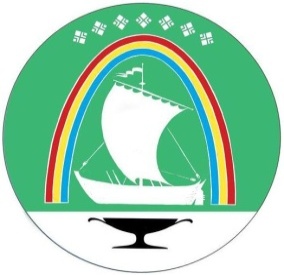 Саха Өрөспүүбүлүкэтин«ЛЕНСКЭЙ ОРОЙУОН» муниципальнайтэриллиитэСаха Өрөспүүбүлүкэтин«ЛЕНСКЭЙ ОРОЙУОН» муниципальнайтэриллиитэ     РАСПОРЯЖЕНИЕ     РАСПОРЯЖЕНИЕ                          Дьаhал                          Дьаhал                          Дьаhал                          Дьаhал                г.Ленск                г.Ленск                             Ленскэй к                             Ленскэй к                             Ленскэй к                             Ленскэй кот «03» __апреля__ 2022 года                                       № __01-04-598/3__от «03» __апреля__ 2022 года                                       № __01-04-598/3__от «03» __апреля__ 2022 года                                       № __01-04-598/3__от «03» __апреля__ 2022 года                                       № __01-04-598/3__от «03» __апреля__ 2022 года                                       № __01-04-598/3__от «03» __апреля__ 2022 года                                       № __01-04-598/3__Об утверждении Плана мероприятий муниципального образования «Ленский район»,посвященного 100-летию образования Народного комиссариата торговли и промышленности Якутской АССР в 2023 годуОб утверждении Плана мероприятий муниципального образования «Ленский район»,посвященного 100-летию образования Народного комиссариата торговли и промышленности Якутской АССР в 2023 годуОб утверждении Плана мероприятий муниципального образования «Ленский район»,посвященного 100-летию образования Народного комиссариата торговли и промышленности Якутской АССР в 2023 годуОб утверждении Плана мероприятий муниципального образования «Ленский район»,посвященного 100-летию образования Народного комиссариата торговли и промышленности Якутской АССР в 2023 годуПриложение № 1к распоряжению главыот «__» ___________2023 год№ _______________________№ п/пМероприятиеСрокОтветственные исполнители1Конкурс детских рисунков, посвященный 100-летию образования Народного комиссариата торговли и промышленности Якутской АССР («Мой любимый магазин», «Мое любимое кафе»)Май- июньМКУ «ЦДНТ»,  Управление инвестиционной и экономической политики администрации МО «Ленский район» (далее УИИЭП)2Конкурс на Лучшее предприятие торговли и общественного питания г. ЛенскаиюльАдминистрация МО «Город Ленск»3Библиотечная экспозиция «История развития торговли Ленского района Республики Саха (Якутия)»Июнь-июльЦентральная библиотека Ленского района4Награждение лучших предпринимателей, ветеранов сферы торговли и общественного питания Апрель- июльУИиЭП, Координационный совет по вопросам малого и среднего предпринимательства и инвестиционной политике5Конкурс национальной кухниИюль Администрация МО «Город Ленск»6Публикации в сети Интернет, СМИ интервью с представителями бизнеса сферы торговли и общественного питания, ветеранами торговлиИюнь, июльАдминистрация МО «Ленский район», РИО «Ленский вестник»7Съемка телевизионных сюжетов и репортажей о предприятиях торговли и общепита Ленского района РС (Я)Июнь, июльНВК «Саха» при содействии администраций поселений Ленского района8Съемка телевизионных сюжетов с мастер-классами по приготовлению блюд специалистами сферы общественного питания (повара, шеф-повара) Ленского района РС (Я)Июнь, июльНВК «Саха» при содействии администраций поселений Ленского районаПриложение № 2к распоряжению главыот «__» ___________2023 год№ _______________________